
1.Mục đích – yêu cầua.Kiến thức.- Trẻ biết tên bài thơ “Đi nắng”- Hiểu nội dung bài thơ:  Đi nắng phải đội nón, mũ- Trẻ thuộc bài thơb.Kĩ năng.- Trẻ biết trả lời câu hỏi của cô to, rõ ràng.- Luyện kĩ năng đọc thơ diễn cảm cho trẻ-  Phát triển ngôn ngữ cho trẻ.c.Thái độ.           - Giao dục trẻ khi đi trời nắng phải đội nón mũ... để giữ gìn sức khỏe.2.Chuẩn bị- Câu hỏi đàm thoại với trẻ.- Hình ảnh minh họa bài thơ.- Giáo án điện tử phù hợp nội dung bài học.3. Tổ chức hoạt độngPHÒNG GIÁO DỤC VÀ ĐÀO TẠO QUẬN LONG BIÊNTRƯỜNG MẦM NON GIA THƯỢNG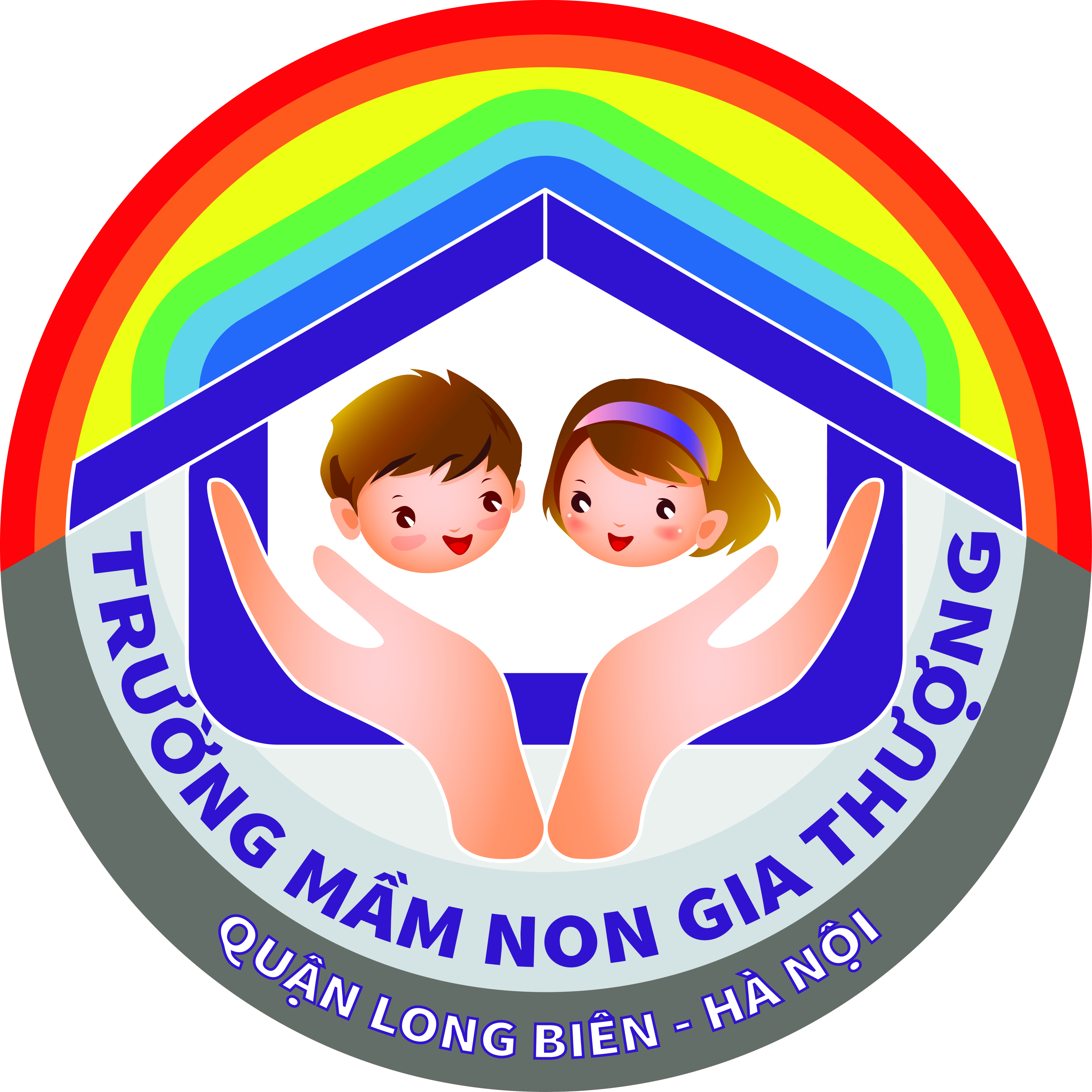 GIÁO ÁNLÀM QUEN VĂN HỌC                           Đề tài               : Bài thơ: “Đi nằng”   Đối tượng        : Mẫu giáo bé(3-4 tuổi)   Số lượng          : 24 trẻ   Thời gian         : 20-25 phút   Giáo viên         : Nguyễn Thị Thu ThảoNăm học 2022 - 2023Hoạt động của côDự kiến hoạt động của trẻ1. Hoạt động 1: Giới thiệu- Cô cho trẻ chơi trò chơi‘‘Trời nắng, trời mưa“- Các con vừa chơi trò chơi gì?- Mùa hè đến có gì?- Vậy các con đi nắng phải làm gì?- Có một bạn chim nhắc nhở các con khi đi nắng phải đội nón mũ đấy,đẻ biết bạn nhắc nhở như thế nào các con nghe cô đọc bài thơ : Đi nắng sẽ rõ nhé2.Hoạt động 2: Dạy thơ“ Đi nắng“Nhược Thủy „* Cô đọc mẫu- Cô đọc lần 1: bằng cử chỉ điệu bộ- Bài thơ nói về chú chim nhắc nhở các bạn khi đi nắng phải đội nón mũ nhé
- Cô đọc lần 2: Kèm theo tranh minh họa và hỏi trẻ tên bài thơ.* Đàm thoại - giảng giải- Cô vừa đọc bài thơ gì?- Bài thơ nhắc đến con chim gì?- Con chim chích nói như thế nào?Có con chim chíchĐậu trên cành xoanNó kêu ai ngoanThì nghe lời nó- Đi nắng phải có gì?Đi nắng phải cóNón mũ mà che- Nếu ai không nghe thì sao nhỉ?Hễ ai không ngheThì chim không thích* Giáo dục: - Các con ạ! Mùa hè trời nắng, thời tiết thì nóng nực vì vậy khi các con đi chơi, đi học nhớ phải đội nón mũ để giữ gìn sức khỏe nhé. Bây giờ các con cùng đọc thật hay bài thơ này cùng cô nhé.* Trẻ đọc thơ- Cả lớp đọc cùng cô 2 lần- Tổ đọc thơ- Nhóm, cá nhân- Cô chú ý quan sát sửa sai cho trẻ- Cô động viên khuyến khích trẻ kể.5. Hoạt động 5. Kết thúc
- Cô nhận xét buổi học và chuyển hoạt động- Trẻ chơi trò chơi- Trẻ lắng nghe.- Trẻ lắng nghe.- Đi nắng- Chim chích- Nón mũ- Chim không thích- Trẻ lắng nghe- Trẻ lắng nghe